Pandora PicturesCreated by John William Waterhouse in 1896. 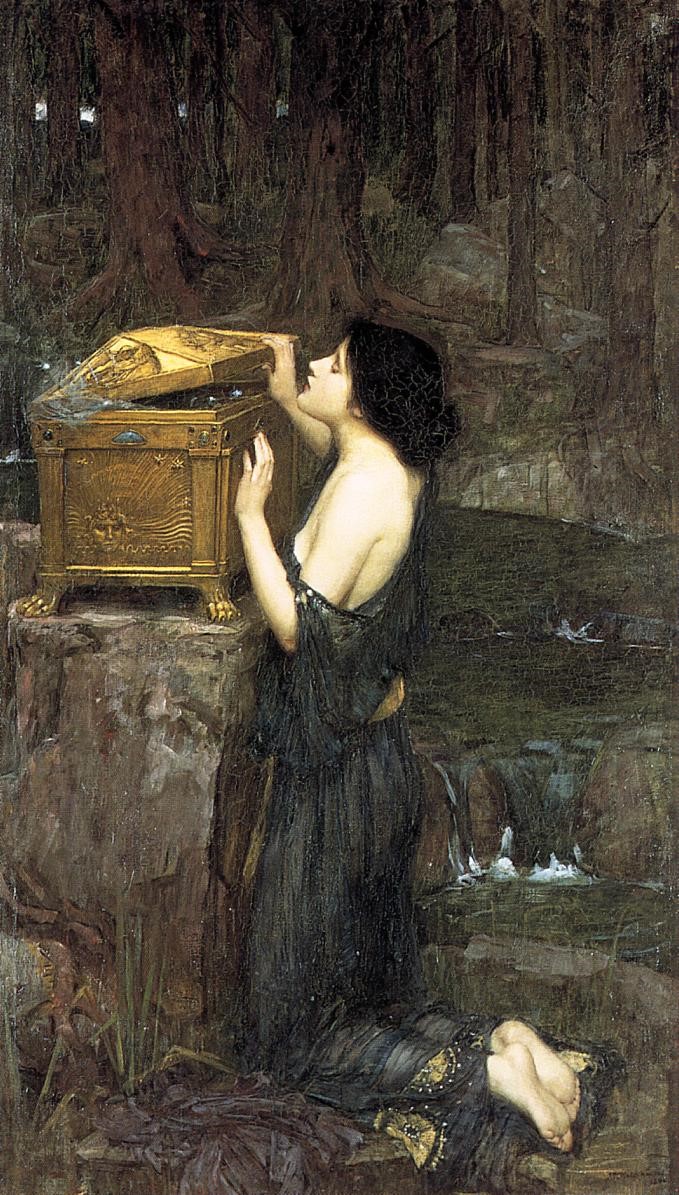 Created by Dante Gabriel Rossetti in 1871.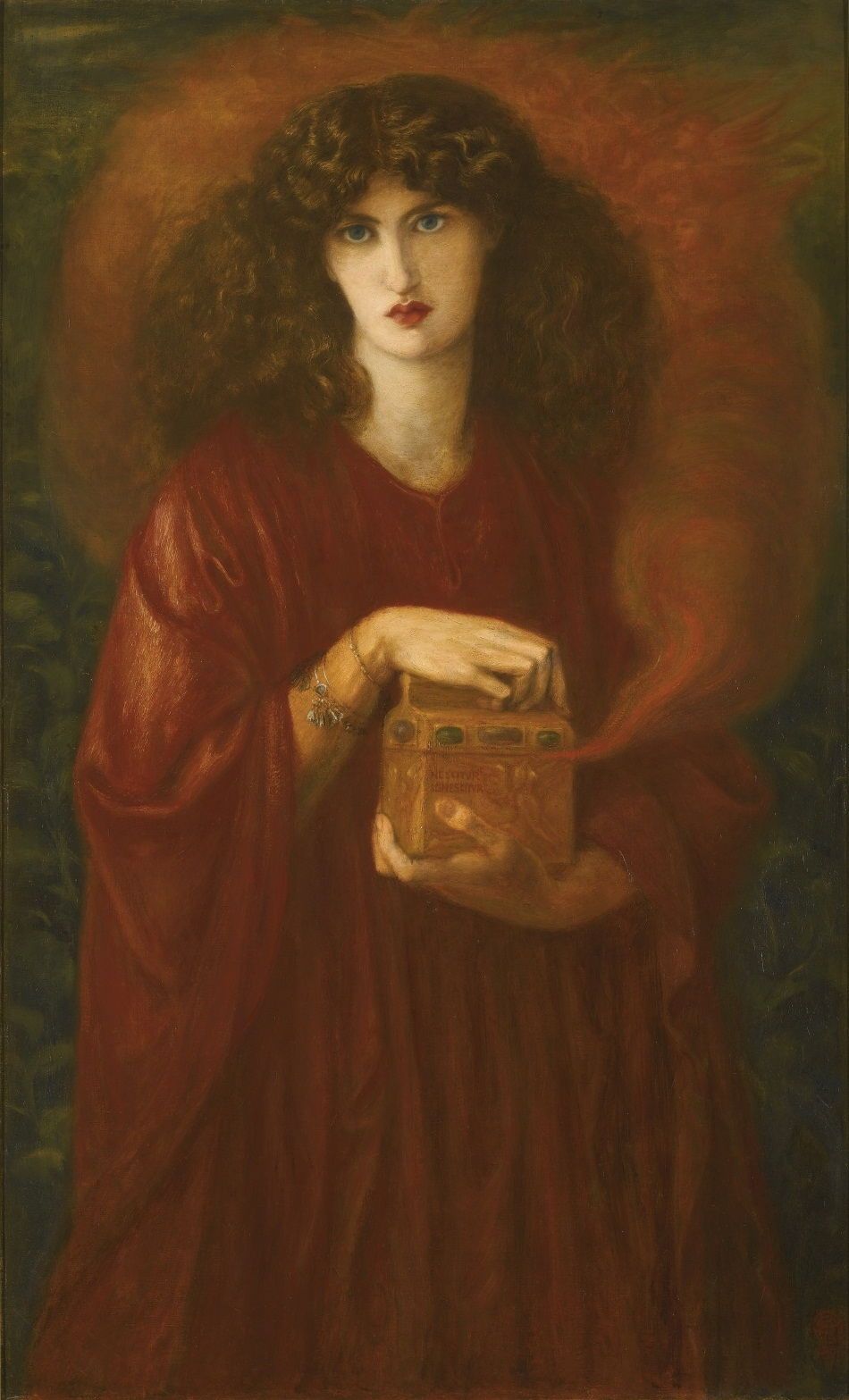 